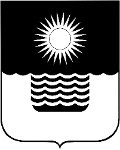 Р Е Ш Е Н И Е ДУМЫ МУНИЦИПАЛЬНОГО ОБРАЗОВАНИЯГОРОД-КУРОРТ ГЕЛЕНДЖИКот 27 октября 2017 года 	                    		                                        № 681г. ГеленджикОб утверждении Положения о порядке применения взысканий за несоблюдение муниципальным служащим Думы муниципального образования город-курорт Геленджик ограничений и запретов, требований о предотвращении или об урегулировании конфликта интересов и неисполнение обязанностей, установленныхв целях противодействия коррупцииВ соответствии с Федеральным законом от 25 декабря 2008 года №273-ФЗ «О противодействии коррупции» (в редакции Федерального закона от 3 апреля 2017 года №64-ФЗ), Федеральным законом от 2 марта 2007 года №25-ФЗ               «О муниципальной службе в Российской Федерации» (в редакции Федерального закона от 26 июля 2017 года №192-ФЗ), Федеральным законом от 6 октября     2003 года №131-ФЗ «Об общих принципах организации местного самоуправления в Российской Федерации» (в редакции Федерального закона от 29 июля 2017 года №279-ФЗ), статьями 27, 66, 70 Устава муниципального образования город-курорт Геленджик, Дума муниципального образования город-курорт Геленджик  р е ш и л а:1.	Утвердить Положение о порядке применения взысканий за несоблюдение муниципальным служащим Думы муниципального образования город-курорт Геленджик ограничений и запретов, требований о предотвращении или об урегулировании конфликта интересов и неисполнение обязанностей, установленных в целях противодействия коррупции, согласно приложению к настоящему решению.2. Опубликовать настоящее решение в Геленджикской городской газете «Прибой» и разместить на официальном сайте администрации муниципального образования город-курорт Геленджик в информационно-телекоммуникацион-ной сети «Интернет».3. Контроль за выполнением настоящего решения возложить на постоянную комиссию Думы муниципального образования город-курорт Геленджик по правовым вопросам (Димитриев).4. Решение вступает в силу со дня его официального опубликования.Глава муниципального образования город-курорт Геленджик					                       В.А. ХрестинПредседатель Думы муниципального образования город-курорт Геленджик	        		                  В.В. РутковскийПОЛОЖЕНИЕо порядке применения взысканий за несоблюдение муниципальным служащим Думы муниципального образования город-курорт Геленджик ограничений и запретов, требований о предотвращении или об урегулировании конфликта интересов и неисполнение обязанностей, установленных в целях противодействия коррупции1. Общие положения	1.1. Положение о порядке применения взысканий за несоблюдение муниципальным служащим Думы муниципального образования город-курорт Геленджик ограничений и запретов, требований о предотвращении или об урегулировании конфликта интересов и неисполнение обязанностей, установленных в целях противодействия коррупции (далее – Положение),  разработано в соответствии с Федеральным законом от 25 декабря 2008 года      №273-ФЗ «О противодействии коррупции», Федеральным законом от 2 марта 2007 года №25-ФЗ «О муниципальной службе в Российской Федерации» и определяет порядок и сроки применения взысканий за несоблюдение муниципальным служащим Думы муниципального образования город-курорт Геленджик (далее также – муниципальный служащий) ограничений и запретов, требований о предотвращении или об урегулировании конфликта интересов и неисполнение обязанностей, установленных в целях противодействия коррупции (далее – коррупционное правонарушение).1.2. Действие Положения направлено на профилактику коррупционных правонарушений в муниципальном образовании город-курорт Геленджик, повышение ответственности муниципальных служащих за соблюдение ограничений, запретов и обязанностей, установленных в целях противодействия коррупции.2. Взыскания за совершение муниципальным служащим коррупционного правонарушения2.1. За совершение муниципальным служащим коррупционного правонарушения налагаются взыскания, предусмотренные статьями 27 и 27.1 Федерального закона от 2 марта 2007 года №25-ФЗ «О муниципальной службе в Российской Федерации», а именно: 1) 	замечание;2) 	выговор;3)	увольнение с муниципальной службы по соответствующим основаниям или в связи с утратой доверия.2.2. Муниципальный служащий подлежит увольнению с муниципальной службы в связи с утратой доверия в случае непринятия муниципальным служащим мер по предотвращению и (или) урегулированию конфликта интересов, стороной которого он является.3. Порядок и сроки применения взысканий3.1. Решение о применении взыскания за коррупционное правонарушение принимается председателем Думы муниципального образования город-курорт Геленджик. 3.2. Взыскания, предусмотренные разделом 2 Положения, применяются на основании:1) доклада о результатах проверки, проведенной муниципальным служащим, ответственным за кадровое делопроизводство;2) рекомендации комиссии по соблюдению требований к служебному поведению муниципальных служащих Думы муниципального образования город-курорт Геленджик и урегулированию конфликта интересов (далее – комиссия) в случае, если доклад о результатах проверки направлен в комиссию;3) объяснений муниципального служащего;4) иных материалов.3.3. Взыскания, предусмотренные разделом 2 Положения, применяются не позднее одного месяца со дня обнаружения факта совершения муниципальным служащим коррупционного правонарушения или поступления информации о совершении муниципальным служащим коррупционного правонарушения, не считая периодов временной нетрудоспособности муниципального служащего, пребывания его в отпуске, других случаев его отсутствия на службе по уважительным причинам, а также времени проведения проверки и рассмотрения ее материалов комиссией. При этом взыскание должно быть применено не позднее шести месяцев со дня обнаружения факта совершения муниципальным служащим коррупционного правонарушения или поступления информации о совершении муниципальным служащим коррупционного правонарушения.3.4. Получив доклад о результатах проверки, председатель Думы муниципального образования город-курорт Геленджик в течение пяти рабочих дней со дня поступления указанного доклада принимает одно из следующих решений:1) о применении к муниципальному служащему взыскания (в случае если в докладе о результатах проверки определено, что выявленные факты и обстоятельства свидетельствуют о наличии коррупционного правонарушения, и доклад о результатах проверки не направляется в комиссию);2) о направлении доклада о результатах проверки в комиссию (в случае если определено, что выявленные факты и обстоятельства свидетельствуют о наличии коррупционного правонарушения, и доклад о результатах проверки подлежит направлению в комиссию);3) о неприменении к муниципальному служащему взыскания (в случае если определено, что выявленные факты и обстоятельства не подтверждают наличие коррупционного правонарушения).3.5. В случае принятия председателем Думы муниципального образования город-курорт Геленджик решения, предусмотренного подпунктом 2 пункта 3.4 Положения, доклад о результатах проверки направляется для рассмотрения на заседании комиссии. Рекомендации комиссии доводятся до председателя Думы муниципального образования город-курорт Геленджик в течение 3 рабочих дней со дня ее заседания. 3.6. До применения взыскания председатель Думы муниципального образования город-курорт Геленджик должен затребовать от муниципального служащего объяснение в письменной форме. В случае отказа муниципального служащего дать объяснение составляется соответствующий акт. Отказ муниципального служащего от дачи объяснения в письменной форме не является препятствием для применения дисциплинарного взыскания.3.7. При применении взысканий учитываются характер совершенного муниципальным служащим коррупционного правонарушения, его тяжесть, обстоятельства, при которых оно совершено, соблюдение муниципальным служащим других ограничений и запретов, требований о предотвращении или об урегулировании конфликта интересов и исполнение им обязанностей, установленных в целях противодействия коррупции, а также предшествующие результаты исполнения муниципальным служащим своих должностных обязанностей.3.8. За каждое коррупционное правонарушение к муниципальному служащему может быть применено только одно взыскание.3.9. Взыскание в виде замечания может быть применено к муниципальному служащему при малозначительности совершенного им коррупционного правонарушения, на основании рекомендации комиссии.3.10. Решение председателя Думы муниципального образования город-курорт Геленджик, предусмотренное подпунктами 1 и 3 пункта 3.4 Положения, оформляется распоряжением председателя Думы муниципального образования город-курорт Геленджик.3.11. В распоряжении председателя Думы муниципального образования город-курорт Геленджик о применении к муниципальному служащему взыскания, в случае совершения им коррупционного правонарушения, в качестве основания применения взыскания указывается часть 1 или часть 2 статьи 27.1 Федерального закона от 2 марта 2007 года №25-ФЗ                           «О муниципальной службе в Российской Федерации».3.12. Копия распоряжения о применении к муниципальному служащему взыскания с указанием коррупционного правонарушения и нормативных правовых актов, положения которых им нарушены, или об отказе в применении к муниципальному служащему такого взыскания с указанием мотивов вручается муниципальному служащему под расписку в течение 3 рабочих дней со дня издания соответствующего распоряжения.3.13. Муниципальный служащий вправе обжаловать взыскание в судебном порядке.3.14. Если в течение одного года со дня применения взыскания муниципальный служащий не был подвергнут дисциплинарному взысканию, предусмотренному пунктами 1 и 2 части 1 статьи 27 Федерального закона от    2 марта 2007 года №25-ФЗ «О муниципальной службе в Российской Федерации», или взысканию, предусмотренному частью 1 статьи 27.1 Федерального закона от 2 марта 2007 года №25-ФЗ «О муниципальной службе в Российской Федерации», он считается не имеющим взыскания.Прокурор города Геленджика					        Д.В. ТимошенкоПРИЛОЖЕНИЕУТВЕРЖДЕНОрешением Думы муниципального образования город-курорт Геленджикот 27 октября 2017 года № 681